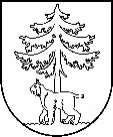 JĒKABPILS PILSĒTAS PAŠVALDĪBAIEPIRKUMU KOMISIJA Reģistrācijas Nr.90000024205Brīvības iela 120, Jēkabpils, LV – 5201Tālrunis 65236777, fakss 65207304, elektroniskais pasts vpa@jekabpils.lvJēkabpilīLĒMUMS 2016.gada 11.maijā I. INFORMĀCIJA PAR IEPIRKUMUII. INFORMĀCIJA PAR PRETENDENTIEMIII. INFORMĀCIJA PAR UZVARĒTĀJUIV. LĒMUMA PĀRSŪDZĒŠANAS KĀRTĪBAKomisijas priekšsēdētāja vietnieks						R.SkrējānsKomisijas locekļi								M.Stankevica										S.Lazare										A.BarkānsPasūtītājs:Jēkabpils pilsētas pašvaldībaIepirkumu komisijas izveidošanas pamatojums:Jēkabpils pilsētas domes sēdes 2013.gada 20.jūnija lēmums Nr. 245 (protokols Nr.15., 13.§), 2014.gada 27.novembra lēmums Nr. 410 (protokols Nr.26., 21.§), 2015.gada 26.februāra lēmumu Nr. 50 (protokols Nr.5., 12.§), 2015.gada 08.oktobra lēmumu Nr. 299 (protokols Nr.26., 4.§) un 2015.gada 19.novembra lēmumu Nr. 364 (protokols Nr.29., 10.§) Iepirkuma nosaukums:Ielu atjaunošanas darbi Arāju ielas posmā no Aldaunas ielas līdz Zemgales ielai un Zemgales ielas posmā no Neretas ielas līdz Arāju ielai, JēkabpilīIepirkuma identifikācijas numurs:JPP 2016/28Iepirkuma pamatojums:Publisko iepirkumu likuma 8².pants Paziņojums par plānoto līgumu publicēts Iepirkuma uzraudzības biroja mājaslapā internetā:21.04.2016.   Pretendents,   kas iesniedza piedāvājumu un  piedāvātā līgumcena EUR bez PVN SIA “Saldus ceļinieks”SIA “Krustpils”SIA “DSM Meistari”SIA “Ošukalns celtniecība”25 716,0523 514,7932 027,0434 588,66Noraidītie pretendenti unnoraidīšanas iemesliSIA “Saldus ceļinieks”, SIA “DSM Meistari”, SIA “Ošukalns celtniecība” - piedāvājumi nav ar viszemāko piedāvāto līgumcenu, kas atbilst publiskā iepirkuma nolikuma (turpmāk - Nolikums)  prasībāmSIA “Saldus ceļinieks”, SIA “DSM Meistari”, SIA “Ošukalns celtniecība” - piedāvājumi nav ar viszemāko piedāvāto līgumcenu, kas atbilst publiskā iepirkuma nolikuma (turpmāk - Nolikums)  prasībāmPretendents, kuram pieškirtas līguma slēgšanas tiesībasSIA “Krustpils”  Uzvarētāja piedāvātā līgumcena  EUR bez PVN23 514,79Uzvarētāja salīdzinošās priekšrocībasPiedāvājums ar viszemāko līgumcenu, kas atbilst Nolikuma prasībāmLēmumsPiešķirt iepirkuma līguma slēgšanas ar līgumcenu 23 514,79 euro bez PVNSaistītie protokoli21.04.2016. Pašvaldības iepirkumu komisijas sēdes protokols Nr. 9309.05.2016. Piedāvājumu atvēršanas sanāksmes protokols Nr. 11311.05.2016. Piedāvājumu vērtēšanas sēdes protokols Nr. 123Saskaņā ar PIL 8².panta astoņpadsmito daļu, Pretendents, kas iesniedzis piedāvājumu iepirkumā, uz kuru attiecas Publisko iepirkumu likuma 8².panta noteikumi, un uzskata, ka ir aizskartas tā tiesības vai ir iespējams šo tiesību aizskārums, ir tiesīgs pieņemto lēmumu pārsūdzēt Administratīvajā rajona tiesā Administratīvā procesa likumā noteiktajā kārtībā. Administratīvās rajona tiesas spriedumu var pārsūdzēt kasācijas kārtībā Augstākās tiesas Senāta Administratīvo lietu departamentā. Lēmuma pārsūdzēšana neaptur tā darbību.